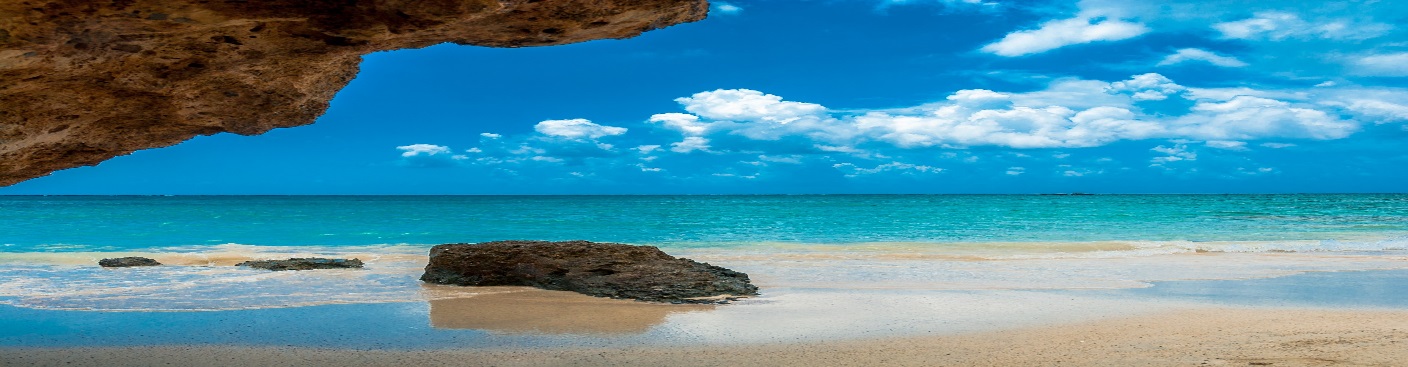 Tilmelding til Sensommer Retreat på Kreta”Kom hjem i dit hjerte” 11-18 sep. 2021Fulde Navn * Adresse *Post nr. og By*Telefon nr.*Fødselsdato (dd-mm-åååå)*Mail adresse.Særlige behov. *(Sundhed – Allergier – Mad - Ønsker at dele restbeløbet i X antal Rater osv.)Ønsker du ene værelse? Tillæg til opholdspris på *750,00 kr.Underskrift. * Ja tak - Jeg er hermed tilmeldt  Retreat ”Kom hjem i mit hjerte” på Kreta       Sæt kryds        Jeg accepterer Angel Heart Retreat regler og restriktioner (Læs på hjemmesiden under Kreta Retreat.) 